Raadsinformatiebrief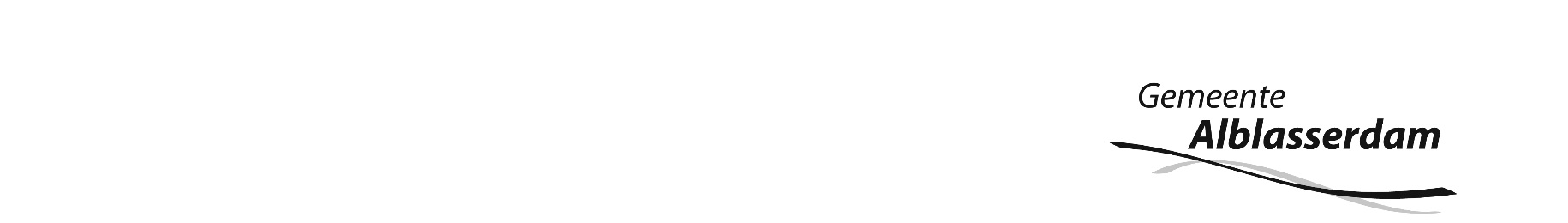 
Onderwerp		: Samenwerkingsovereenkomst Ruimtelijke economieAanleiding		:  Vaststelling samenwerkingsovereenkomstDatum			: 29 september 2020Portefeuillehouder	: J.G.A. PaansSchrijver		: Astrid de Gooijer
Geachte leden van de gemeenteraad, U ontvangt deze raadsinformatiebrief vanwege het besluit van het college tot vaststelling van de samenwerkingsovereenkomst Ruimtelijke economie. Hoe zat het ook alweer?In 2013 zijn de toenmalige Drechtstedengemeenten de Regeling onderlinge samenwerking Drechtstedengemeenten met elkaar aangegaan. Dat is een vorm van een lichte gemeenschappelijke regeling die het mogelijk maakt dat de Drechtstedengemeenten op allerlei terreinen samenwerken die niet onder de 'normale' GR-en is geregeld. Bijvoorbeeld Dienstverlening Drechtsteden waarbij Dordrecht een aantal diensten verricht voor andere gemeenten en het veelvuldig uitwisselen en uitlenen van medewerkers door alle Drechtsteden heen. In 2017 is de regeling gewijzigd omdat ook Hardinxveld-Giessendam toetrad tot die regeling.Gemeenteraden van de Drechtsteden stemden geamendeerd in met het rapport "Verstandig versterken" in het voorjaar van 2019 (rapport Deetman);Eind 2019/begin 2020 stemden de gemeenteraden in met de groeiagenda Drechtsteden als eerste stap in het overdragen van de ruimtelijk economische taken naar de gemeenten zelf.In maart 2020 stemden de gemeenteraden in met de reguliere technische wijziging van de GRD tekst in de wetenschap dat een inhoudelijke aanpassing van de GRD nog volgt.Consequentie van het besluit Deetman was het anders organiseren van de samenwerking op het gebied van de ruimtelijke economie (waarvan de Groeiagenda nu een uitwerking is). Er is immers gekozen om deze domeinen niet meer onderdeel te laten zijn van de GR, maar het eigenaarschap bij de lokale raden te beleggen. De voorliggende Samenwerkingsovereenkomst Ruimtelijke Economie  is de uitwerking van dit besluit en bevat concrete afspraken die we met Dordrecht moeten maken over de taken die zij als centrumgemeente uitvoert, de wijze waarop de andere gemeenten daarbij betrokken worden en blijven, de financiering en de verantwoording. De Wet gemeenschappelijke regeling (Wgr) kent vijf publiekrechtelijke samenwerkingsvormen, waarvan de centrumregeling (centrumgemeente-gastgemeente, anderen mandateren 1 gemeente) in dit scenario de meest logische is. We werken binnen de regio al op diverse domeinen samen via de centrumregeling, zoals op het gebied van Dienstverlening Drechtsteden, Veilig Thuis en de openbare verlichting. De term centrumgemeente slaat dus op de samenwerkingsvorm uit de Wgr en niet op een eventueel rol van de gemeente Dordrecht als plus (100.000 inwoners) gemeente. De betrokken medewerkers van de GRD (bureau Drechtsteden) die actief zijn op het Ruimtelijk economisch domein zijn per 1-1-2020 overgeheveld en in dienst gekomen van de gastgemeente Dordrecht. Ondertussen wordt er in de regio op dit moment flink gediscussieerd over de samenwerking in het sociaal domein. Deze samenwerkingsovereenkomst is zoals gezegd een logisch gevolg op eerdere besluitvorming en moet daardoor niet vermengd worden met de discussies over het sociaal domein (transitie, integraliteit en maatwerk).Zoals eerder geschreven moet de bestaande GR inhoudelijk nog worden aangepast. Deze aanpassingen volgen op het moment dat de discussie over de samenwerking in het sociaal domein is beslecht en de gemeenten keuzes hebben gemaakt. Vanwege de beperkingen door het Covid-19 virus en de vertraging die dit met zich meebracht ten aanzien van de tweede collegeconferentie zal de inhoudelijke aanpassing van de GR op zijn vroegst eind 2020 worden verwacht. Met vriendelijke groet,
burgemeester en wethouders,



de secretaris			de burgemeester
S. van Heeren			J.G.A. Paans